Education – Improvement Planning Document                                                                                                    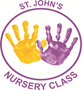 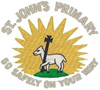 Establishment Name: CONTENTSEstablishment Vision, Values and Aims3 Year overview of priorities – based on the National Improvement FrameworkAction Plan for session January 2021- June 2022Signatures:Our Vision, Values and AimsVision: 	Learning and growing together through faith, hard work and love to go safely on our wayValues: 	Respect, Ambition, Love, Patience, HonestyAims: 		Together we will:Respect each other, all faiths and the world around us.Provide opportunities to develop pupils’ personalities, talents and physical abilities in a variety of settings allowing them to reach their fullest potential in school and the wider community.Create a caring and happy environment where we can develop our God given talents.Demonstrate patience and understanding to all in a supportive way.Establish an ethos of honesty in our words and actions.3 Year Overview of Establishment PrioritiesThe improvement priorities for our establishment are noted on the following page. They have been expressed in the context of the National Improvement FrameworkOur Improvement Priorities extend in a rolling programme over three years. Each priority has been coded accordingly:Session January 2021 – June 2021			Session 2022 - 2023			Session 2023-2024			Overview of rolling three year planPupil Equity Fund –Session 2021-2022Plan –Session January 2021-2022	Head of EstablishmentMartin CraigDateJune 2021Quality Improvement OfficerAdam StephensonDateJune 2021National PrioritiesSession January 2021 – June 2021Session 2022/23Session 2023/241a. To ensure that Self-evaluation activities lead to improved outcomes for all.b. To improve the Quality of Learning & Teaching throughout the School & Nursery. c. To develop leadership at all levels across the school and the nursery.1a. Continue to improve self-evaluation throughout the school and nursery.b. Evaluate Quality of Teaching and Learning. c. Evaluate the impact of developing Leadership at all levels.1a. Continue to improve the Quality of Learning & Teaching throughout the School & Nursery.b. Evaluate Quality of Teaching and Learning. c. Almost all staff adopting leadership roles at all levels.1. To continue to develop the Early Level Curriculum with a focus on developing a clear curriculum rationale linked with 1140hrs development that supplements our Play Pedagogy approach.1. To review the updated Early Years Curriculum identifying key milestones for pupil progress.1. To evaluate the early Level Curriculum. 1. To interrogate data to support school improvements.2. To develop our digital strategy to support quality learning and teaching.3. PEF Support to close the poverty related attainment gap.1. To evaluate the data gathering processes to provide a clear focus for areas for development.2. To review progress in our Digital Literacy strategy focusing on the impact on learning and teaching.2. PEF Support to close the poverty related attainment gap.1. To identify further developments that would support quality learning and teaching through robust data interrogation.2. To identify further aspects of digital developments that would support quality learning and teaching.3. PEF Support to close the poverty related attainment gap.1. Recovery Curriculum Staff – to continue to plan interventions that support pupils through the recovery process2. Engagement with CLD – family learning1. Recovery Curriculum – to evaluate the interventions that supported pupils through the recovery process 2. Engagement with CLD – family learning1. PEF – Health & Wellbeing Coach – Evaluation and new actions.2. Continued engagement with CLD – Family Learning Review.NIF PriorityContext:St John’s Primary School is a denominational and co-educational School which has a Nursery class attached. The school was refurbished in 2015 to comply with disability legislation and upgrades included a new Nursery, canteen and MUGA (Multi Use Games Area). The school and nursery serve lower Port Glasgow and East end of Greenock area incorporating a mix of  Local Authority and Private housing. The school roll has consistently risen for a number of years reflected in the current roll of 276 pupils in the school and 24 in the nursery class. The school has 11 classes and 1 nursery class. The school has a staffing allocation of 15.2 FTE, including a Support for Learning Teacher (0.5), a Nurture Teacher 0.8FTE and 8 core Pupil Support Assistants. The school and nursery have 4 Clerical staff made up of 2 Senior Clerical positions on a job share basis (1.0FTE), 1 clerical assistant and 1 nursery clerical (0.3FTE), a Janitor, catering staff and hygiene staff. The school benefits from music tuition (0.1) and support from an Active Schools Coordinator and a Home link Support Worker.Rationale:Our rationale for school improvement is to continue to develop approaches to raise attainment and reduce the poverty related attainment gap. Gaps identified relate to poor vocabulary, comprehension and poor mental maths ability, especially in the early level. Mental Health support for pupils relating to poor social skills and building relationships would also be targeted through both Nurture support and Playground support. New resources in literacy and numeracy will enhance and motivate pupils to fully engage with their learning. Feedback from our recent Attainment/Achievement meeting identified that the school had made very good progress in addressing the action points from the previous School Improvement Plan and indicated that the school and nursery should continue to further develop quality teaching and learning approaches to raise attainment and improve pupil progress.Through accessing support from the Scottish Attainment Challenge (SAC) team the school was able to improve pedagogy and use data more effectively to input interventions to improve outcomes for all. The use of Coaching and Modelling Officers (CMO’s) to work alongside teaching and support staff ensured improved quality and consistency.Using PEF to increase the number of classes while reducing the number of pupils in specific classes has benefitted pupils in relation to engagement with their learning. Additional PSA staff (PEF) have provided key supports for pupils both in their learning and emotional developmentRationale 1Children experiencing poverty have been highly impacted by Covid19. Recovery to pre-covid attainment figures across the school has not been achieved by June 2021. We want to continue recovery in 2021-2022, raising attainment and reducing the poverty related attainment gap, with a particular focus on literacy and numeracy in across various stages.The gaps between SIMD1 & 2 to SIMD 3-10 is as follows:Through detailed data interrogation and planning, specific interventions will be put in place to address these gaps across the identified classes for this children who show the gap in their attainment. Rationale 1Children experiencing poverty have been highly impacted by Covid19. Recovery to pre-covid attainment figures across the school has not been achieved by June 2021. We want to continue recovery in 2021-2022, raising attainment and reducing the poverty related attainment gap, with a particular focus on literacy and numeracy in across various stages.The gaps between SIMD1 & 2 to SIMD 3-10 is as follows:Through detailed data interrogation and planning, specific interventions will be put in place to address these gaps across the identified classes for this children who show the gap in their attainment. Rationale 1Children experiencing poverty have been highly impacted by Covid19. Recovery to pre-covid attainment figures across the school has not been achieved by June 2021. We want to continue recovery in 2021-2022, raising attainment and reducing the poverty related attainment gap, with a particular focus on literacy and numeracy in across various stages.The gaps between SIMD1 & 2 to SIMD 3-10 is as follows:Through detailed data interrogation and planning, specific interventions will be put in place to address these gaps across the identified classes for this children who show the gap in their attainment. Rationale 1Children experiencing poverty have been highly impacted by Covid19. Recovery to pre-covid attainment figures across the school has not been achieved by June 2021. We want to continue recovery in 2021-2022, raising attainment and reducing the poverty related attainment gap, with a particular focus on literacy and numeracy in across various stages.The gaps between SIMD1 & 2 to SIMD 3-10 is as follows:Through detailed data interrogation and planning, specific interventions will be put in place to address these gaps across the identified classes for this children who show the gap in their attainment. Rationale 1Children experiencing poverty have been highly impacted by Covid19. Recovery to pre-covid attainment figures across the school has not been achieved by June 2021. We want to continue recovery in 2021-2022, raising attainment and reducing the poverty related attainment gap, with a particular focus on literacy and numeracy in across various stages.The gaps between SIMD1 & 2 to SIMD 3-10 is as follows:Through detailed data interrogation and planning, specific interventions will be put in place to address these gaps across the identified classes for this children who show the gap in their attainment. Rationale 1Children experiencing poverty have been highly impacted by Covid19. Recovery to pre-covid attainment figures across the school has not been achieved by June 2021. We want to continue recovery in 2021-2022, raising attainment and reducing the poverty related attainment gap, with a particular focus on literacy and numeracy in across various stages.The gaps between SIMD1 & 2 to SIMD 3-10 is as follows:Through detailed data interrogation and planning, specific interventions will be put in place to address these gaps across the identified classes for this children who show the gap in their attainment. Rationale 1Children experiencing poverty have been highly impacted by Covid19. Recovery to pre-covid attainment figures across the school has not been achieved by June 2021. We want to continue recovery in 2021-2022, raising attainment and reducing the poverty related attainment gap, with a particular focus on literacy and numeracy in across various stages.The gaps between SIMD1 & 2 to SIMD 3-10 is as follows:Through detailed data interrogation and planning, specific interventions will be put in place to address these gaps across the identified classes for this children who show the gap in their attainment. Project / priority(details of what you are doing and who you are targeting with additional intervention)Project / priority(details of what you are doing and who you are targeting with additional intervention)Timescale Timescale Details of spendDetails of spendHow will you evidence improvement?Where is the evidence and what will it look like?Project / priority(details of what you are doing and who you are targeting with additional intervention)Project / priority(details of what you are doing and who you are targeting with additional intervention)Details of spendDetails of spendHow will you evidence improvement?Where is the evidence and what will it look like?Project / priority(details of what you are doing and who you are targeting with additional intervention)Project / priority(details of what you are doing and who you are targeting with additional intervention)Details of spendDetails of spendHow will you evidence improvement?Where is the evidence and what will it look like?Project / priority(details of what you are doing and who you are targeting with additional intervention)Project / priority(details of what you are doing and who you are targeting with additional intervention)Details of spendDetails of spendHow will you evidence improvement?Where is the evidence and what will it look like?By June 2022, in reading and writing, the Poverty Related Attainment Gap will decrease by at least 10% for a targeted group of learners in P2 – P5. By June 2022, in maths, the Poverty Related Attainment Gap will decrease by at least 10% for a targeted group of learners in P2-P5. Intended Impact There will be a rise in attainment for those behind expectations in reading, writing and maths.Targeted support will allow for more teacher – pupil interaction which will help to build trust.Increased access to PSA will allow opportunity to reinforce and consolidate support.By June 2022, in reading and writing, the Poverty Related Attainment Gap will decrease by at least 10% for a targeted group of learners in P2 – P5. By June 2022, in maths, the Poverty Related Attainment Gap will decrease by at least 10% for a targeted group of learners in P2-P5. Intended Impact There will be a rise in attainment for those behind expectations in reading, writing and maths.Targeted support will allow for more teacher – pupil interaction which will help to build trust.Increased access to PSA will allow opportunity to reinforce and consolidate support.August 2021 – June 2022August 2021 – June 2022Support for Learning Teacher 0.4FTE –    (£18, 339.88 )                will deliver interventions and support the teacher to support pupilsPSA x 2                     (£31, 285.67)                     will allow for greater PSA/Pupil ratio to build upon and reinforce additional targeted support. Purchase of online programmes of work in literacy and numeracy(£2000)will allow for consolidation of taught strategies and concepts building independence in our learners. Support for Learning Teacher 0.4FTE –    (£18, 339.88 )                will deliver interventions and support the teacher to support pupilsPSA x 2                     (£31, 285.67)                     will allow for greater PSA/Pupil ratio to build upon and reinforce additional targeted support. Purchase of online programmes of work in literacy and numeracy(£2000)will allow for consolidation of taught strategies and concepts building independence in our learners. Decrease in Poverty Related Attainment Gap in Literacy and Numeracy. Increase in tools for writing as shown in pupils’ work.Increase in attainment for identified pupils using Inverclyde Writing Criteria. Increase in Reading and Comprehension ages in identified pupils as evidenced by bi-annual assessments.Increase in Numeracy attainment for identified pupils in selected areas of Numeracy as determined by SEAL assessments and Staging Posts. Termly tracking meetings and target management involving all stakeholders.Rationale 2In light of the current Covid-19 pandemic and the impact this has had on our learners, we will ensure we have our Nurture Teacher for an additional 0.2FTE to give capacity for her to work with more pupils to improve resilience and Health and Wellbeing. Rationale 2In light of the current Covid-19 pandemic and the impact this has had on our learners, we will ensure we have our Nurture Teacher for an additional 0.2FTE to give capacity for her to work with more pupils to improve resilience and Health and Wellbeing. Rationale 2In light of the current Covid-19 pandemic and the impact this has had on our learners, we will ensure we have our Nurture Teacher for an additional 0.2FTE to give capacity for her to work with more pupils to improve resilience and Health and Wellbeing. Rationale 2In light of the current Covid-19 pandemic and the impact this has had on our learners, we will ensure we have our Nurture Teacher for an additional 0.2FTE to give capacity for her to work with more pupils to improve resilience and Health and Wellbeing. Rationale 2In light of the current Covid-19 pandemic and the impact this has had on our learners, we will ensure we have our Nurture Teacher for an additional 0.2FTE to give capacity for her to work with more pupils to improve resilience and Health and Wellbeing. Rationale 2In light of the current Covid-19 pandemic and the impact this has had on our learners, we will ensure we have our Nurture Teacher for an additional 0.2FTE to give capacity for her to work with more pupils to improve resilience and Health and Wellbeing. Rationale 2In light of the current Covid-19 pandemic and the impact this has had on our learners, we will ensure we have our Nurture Teacher for an additional 0.2FTE to give capacity for her to work with more pupils to improve resilience and Health and Wellbeing. Project / priority(details of what you are doing and who you are targeting with additional intervention)Timescale Timescale Details of spendDetails of spendHow will you evidence improvement?Where is the evidence and what will it look like?How will you evidence improvement?Where is the evidence and what will it look like?By June 22 all targeted learners that have attended nurture supports will have an increase in their readiness to learn.Intended ImpactIdentified children will increase their readiness to learn by adopting strategies and techniques to help the cope with adversity.Identifies pupils report that their wellbeing has been positively impacted. An indirect affect on attainment figures by allowing identified pupils to focus on their learning. August 2021                 – June 2022August 2021                 – June 20220.2 FTE Nurture Teacher £10, 228.80Will allow for increased time within the Nurture Class for targeted pupils resulting in increased engagement of young people in their learning and improved social skills of pupils within the Nurture Class and Mainstream classes0.2 FTE Nurture Teacher £10, 228.80Will allow for increased time within the Nurture Class for targeted pupils resulting in increased engagement of young people in their learning and improved social skills of pupils within the Nurture Class and Mainstream classesClass Teacher observations report pupils are more ready to learn.A reduction in the number of SLT and additional support required for learners.Pupils report that they feel happier being in class.Boxall profiles will show an increase in developmental skills. Termly tracking meetings and target management involving all stakeholders.Class Teacher observations report pupils are more ready to learn.A reduction in the number of SLT and additional support required for learners.Pupils report that they feel happier being in class.Boxall profiles will show an increase in developmental skills. Termly tracking meetings and target management involving all stakeholders.Rationale 3To enhance our transition from Nursery to Primary 1, and to compliment the Authority strategy of introducing Play Pedagogy, we will develop our Early Years curriculum to include Play Pedagogy approaches and commit time and resources to ensure this is implemented successfully. Most pupils accessing the nurture classes had experienced poverty.Rationale 3To enhance our transition from Nursery to Primary 1, and to compliment the Authority strategy of introducing Play Pedagogy, we will develop our Early Years curriculum to include Play Pedagogy approaches and commit time and resources to ensure this is implemented successfully. Most pupils accessing the nurture classes had experienced poverty.Rationale 3To enhance our transition from Nursery to Primary 1, and to compliment the Authority strategy of introducing Play Pedagogy, we will develop our Early Years curriculum to include Play Pedagogy approaches and commit time and resources to ensure this is implemented successfully. Most pupils accessing the nurture classes had experienced poverty.Rationale 3To enhance our transition from Nursery to Primary 1, and to compliment the Authority strategy of introducing Play Pedagogy, we will develop our Early Years curriculum to include Play Pedagogy approaches and commit time and resources to ensure this is implemented successfully. Most pupils accessing the nurture classes had experienced poverty.Rationale 3To enhance our transition from Nursery to Primary 1, and to compliment the Authority strategy of introducing Play Pedagogy, we will develop our Early Years curriculum to include Play Pedagogy approaches and commit time and resources to ensure this is implemented successfully. Most pupils accessing the nurture classes had experienced poverty.Rationale 3To enhance our transition from Nursery to Primary 1, and to compliment the Authority strategy of introducing Play Pedagogy, we will develop our Early Years curriculum to include Play Pedagogy approaches and commit time and resources to ensure this is implemented successfully. Most pupils accessing the nurture classes had experienced poverty.Rationale 3To enhance our transition from Nursery to Primary 1, and to compliment the Authority strategy of introducing Play Pedagogy, we will develop our Early Years curriculum to include Play Pedagogy approaches and commit time and resources to ensure this is implemented successfully. Most pupils accessing the nurture classes had experienced poverty.Project / priority(details of what you are doing and who you are targeting with additional intervention)Timescale Timescale Details of spendDetails of spendHow will you evidence improvement?Where is the evidence and what will it look like?How will you evidence improvement?Where is the evidence and what will it look like?By Dec 21 positive  transitions have been supported for all  P1 pupils reducing anxiety and increase engagement in learningAugust 2021 – December 2021August 2021 – December 2021PT uplift £3000Play resources to enhance learning both indoors and outdoors £10,000Awareness raised of pedagogical approaches to developing play in the Early LevelQuality collaboration with the ELC ensuring shared experiencesImproved understanding of play to support learnersPT uplift £3000Play resources to enhance learning both indoors and outdoors £10,000Awareness raised of pedagogical approaches to developing play in the Early LevelQuality collaboration with the ELC ensuring shared experiencesImproved understanding of play to support learnersRegular evaluations and feedback sessions will show increased staff confidence in the delivery of play leading to increased opportunities for pupils to experience quality play provision across the Early Level both indoors and outdoors. Reduction in the number of referrals to the nurture baseLower referrals to SLT for pupils who are not coping/need other supports.Engagement in targeted learners is increased as shown in Leuven scales and evidenced through Quality Assurance procedures.  Regular evaluations and feedback sessions will show increased staff confidence in the delivery of play leading to increased opportunities for pupils to experience quality play provision across the Early Level both indoors and outdoors. Reduction in the number of referrals to the nurture baseLower referrals to SLT for pupils who are not coping/need other supports.Engagement in targeted learners is increased as shown in Leuven scales and evidenced through Quality Assurance procedures.  Rationale 4There is a Poverty Related Attainment Gap in reading. We want to increase pupils’ love for reading, increase opportunities for reading for pleasure and, in turn, decrease the Poverty Related Attainment Gap in reading for those pupils behind expectations.Rationale 4There is a Poverty Related Attainment Gap in reading. We want to increase pupils’ love for reading, increase opportunities for reading for pleasure and, in turn, decrease the Poverty Related Attainment Gap in reading for those pupils behind expectations.Rationale 4There is a Poverty Related Attainment Gap in reading. We want to increase pupils’ love for reading, increase opportunities for reading for pleasure and, in turn, decrease the Poverty Related Attainment Gap in reading for those pupils behind expectations.Rationale 4There is a Poverty Related Attainment Gap in reading. We want to increase pupils’ love for reading, increase opportunities for reading for pleasure and, in turn, decrease the Poverty Related Attainment Gap in reading for those pupils behind expectations.Rationale 4There is a Poverty Related Attainment Gap in reading. We want to increase pupils’ love for reading, increase opportunities for reading for pleasure and, in turn, decrease the Poverty Related Attainment Gap in reading for those pupils behind expectations.Rationale 4There is a Poverty Related Attainment Gap in reading. We want to increase pupils’ love for reading, increase opportunities for reading for pleasure and, in turn, decrease the Poverty Related Attainment Gap in reading for those pupils behind expectations.Rationale 4There is a Poverty Related Attainment Gap in reading. We want to increase pupils’ love for reading, increase opportunities for reading for pleasure and, in turn, decrease the Poverty Related Attainment Gap in reading for those pupils behind expectations.Project / priority(details of what you are doing and who you are targeting with additional intervention)Timescale Timescale Details of spendDetails of spendHow will you evidence improvement?Where is the evidence and what will it look like?How will you evidence improvement?Where is the evidence and what will it look like?By June 22 there will be an increase of 50% of learners in all stages engaging more with reading  August 2021–June 2022August 2021–June 2022Creation and development of Class Libraries and associated reading areas –(£10,000)Creation and development of Class Libraries and associated reading areas –(£10,000)Pre and Post Questionnaires show an increase in the love reading for pleasureSchool Staff observations of increase in reading for pleasure.Parental engagement  -  using AR book finder to aid the banding of books.Increase in Reading and Comprehension ages in identified pupils as evidenced by bi-annual assessments.Interventions and support from Attainment Challenge pop up Librarian to support improvement in reading experience.  Pre and Post Questionnaires show an increase in the love reading for pleasureSchool Staff observations of increase in reading for pleasure.Parental engagement  -  using AR book finder to aid the banding of books.Increase in Reading and Comprehension ages in identified pupils as evidenced by bi-annual assessments.Interventions and support from Attainment Challenge pop up Librarian to support improvement in reading experience.  Total in PEF budget - £108,685.00Total committed from session 2021/21 - £18, 881.85Commitments still to be charged - £300Projected spend for session 2021/22 - £84,854.35Total remaining - £4,684.80 (Uplift to wages etc)Total in PEF budget - £108,685.00Total committed from session 2021/21 - £18, 881.85Commitments still to be charged - £300Projected spend for session 2021/22 - £84,854.35Total remaining - £4,684.80 (Uplift to wages etc)Total in PEF budget - £108,685.00Total committed from session 2021/21 - £18, 881.85Commitments still to be charged - £300Projected spend for session 2021/22 - £84,854.35Total remaining - £4,684.80 (Uplift to wages etc)Total in PEF budget - £108,685.00Total committed from session 2021/21 - £18, 881.85Commitments still to be charged - £300Projected spend for session 2021/22 - £84,854.35Total remaining - £4,684.80 (Uplift to wages etc)Total in PEF budget - £108,685.00Total committed from session 2021/21 - £18, 881.85Commitments still to be charged - £300Projected spend for session 2021/22 - £84,854.35Total remaining - £4,684.80 (Uplift to wages etc)Total in PEF budget - £108,685.00Total committed from session 2021/21 - £18, 881.85Commitments still to be charged - £300Projected spend for session 2021/22 - £84,854.35Total remaining - £4,684.80 (Uplift to wages etc)Total in PEF budget - £108,685.00Total committed from session 2021/21 - £18, 881.85Commitments still to be charged - £300Projected spend for session 2021/22 - £84,854.35Total remaining - £4,684.80 (Uplift to wages etc)Priority 1   Priority 1   Priority 1   NIF DriverHGIOS?4Other DriversHGIOELC?RRSDeveloping in FaithExpected outcomes for learners which are measurable or observableTo revisit our Vision, Values & Aims statements across the Nursery and School to ensure they accurately reflect our contextTo create a clear Curriculum Rationale which incorporates 1140hrs developments To audit our process of change leading to sustained improvements for all learners based on relevant researchTasks to achieve priorityTimescale Those involved – including partnersResources and staff development1.1 To complete a review of our vision, values and aims statements across the Nursery and School to ensure that they accurately reflect our contextJanuary 2021 – June 2021Whole School CommunityAlison Drever resource materialsTo agree shared expectations/standards and aspirations across the school and NurseryJanuary 2021 – June 2021Whole School CommunityAlison Drever resource materialsTo promote our shared expectations, standards and aspirations across the school communityJanuary 2021 – June 2021Whole School CommunityAlison Drever resource materialsSchool/Nursery Guidance document to be updated to reflect shared expectationsReview and develop a clearer Curriculum Rationale for St John’s Primary School and Nursery Class taking account of the impact of 1140 Hours DevelopmentJanuary 2021 – June 2021Whole School CommunityAlison Drever resource materialsReview Rationales of other establishments to benchmark against our own context as a vehicle for changeTo agree a strategic direction, focusing on improving Teaching and Learning involving all stakeholdersJanuary 2021 – June 2021Whole School CommunityAlison Drever resource materials1.2 To review our establishment priorities to ensure they align with National, Local and communityJanuary 2021 – June 2021All staffParent CouncilEducation OfficerAttainment Challenge support Education Scotland resources1.3 To audit our Processes of ChangeJanuary 2021 – June 2021All staffEducation Scotland resourcesHow is change identified?Who leads the change?What stakeholders should be involved in the change process?What research/expertise is required to support the change?Is Practitioner Enquiry a suitable option to support the change?How do measure the success of the change?How do we evaluate the impact of the change?August 2021 – December 2021SMT1.3.1 Identify a key change to improve the school and follow the process outlined previouslyAugust 2021 – June 2022All StakeholdersEvidence of Impact A Vision statement that genuinely reflects St John’s Primary School and Nursery ClassValues and Aims that underpin the redefined Vision statement reflecting stakeholder ownership leading to sustainable reality – Our stakeholders will promote and enable pupils to develop skills for life and workTo promote our vision, values and aims to all stakeholdersA detailed Curriculum Rationale which underpins our key values for learning and the development of the whole child promoting and sustaining an aspirational vision for our curriculum incorporating the impact of 1140hrsPriority 2   Priority 2   Priority 2   NIF DriverHGIOS?4Other DriversHGIOELC?RRSDeveloping in FaithExpected outcomes for learners which are measurable or observableTo improve the quality of Digital Literacy throughout the EstablishmentTo improve staff skills and effectively implement Digital Literacy across the School and NurseryTo increase pupil engagement in Digital technology as a vehicle of learningTasks to achieve priorityTimescale Those involved – including partnersResources and staff development2.1  To create a Digital Literacy Working GroupJanuary 2021All staffHGIOS?4HGIOELCCCEducation Scotland Digital Literacy Document2.2 To identify CLPL needs of staff to deliver high quality digital literacy in the establishmentStaff Meetings throughout the year All Staff/ CMO Digital LiteracyHGIOS?4HGIOELCEducation Scotland Digital Literacy Document2.3 Create plan to address gaps and support staffMarch 2021 – June 2021SMT/CMO/StaffHGIOS?4HGIOELCEducation Scotland Digital Literacy Document2.4 Implementation of Plan focusing on CLPL for staffAugust 2021 – May 2022All Staff/CMOReview at regular intervals including Progress and Tracking meetings2.5 Evaluation of Digital Literacy across the School and the NurseryMay 2022SMT/Pupil/Staff/Parents/CMOStaff will have increased confidence in using digital technology to enhance learning and teaching thus impacting on attainment and outcomesEvidence of Impact All staff engaging in initial awareness raising session delivered by CMO Digital Literacy, completion and interrogation of Staff SurveyIncrease in staff adopting digital literacy strategies within the school and the nurseryIncrease in opportunities for staff to develop their digital literacy skills leading to increased confidencePriority 3   Priority 3   Priority 3   NIF DriverHGIOS?4Other DriversHGIOELC?RRSDeveloping in FaithExpected outcomes for learners which are measurable or observableTo review our Quality Assurance processes to ensure that they demonstrate a collective responsibility for school/nursery improvementTasks to achieve priorityTimescale Those involved – including partnersResources and staff development3.1 Creation of a working Group involving a range of stakeholdersMay 2021 – June 2021All StaffEducation Scotland AdviceHGIOS?4HGIOELCC3.2 Complete an Audit of the Quality Assurance procedures that are already in placeAugust 2021Working Group & SMTEducation Scotland AdviceHGIOS?4HGIOELCC3.3 View the impact of the actions in relation to the outcomes – What difference are these actions making to school improvement – are they worthwhile doing?August 2021Working Group & SMT3.4 Identify the key actions that make the greatest impact on school improvementSeptember 2021Working Group & SMTQuality Assurance procedures reviewed3.5 Engage with Education Officer to identify examples of “Good Practice”September 2021Working Group & SMTVisit to other establishments to seek good practice3.6 Update Quality Calendar to include identified Key Quality Assurance activities (Good Practice) that will lead to school improvement – use the STOP/KEEP/ START - processNovember 2021Working Group & SMTEducation Scotland AdviceHGIOS?4HGIOELCC3.7 Implement updated Quality Assurance CalendarDecember 2021Whole School Community3.8 Termly Review periods identified to evaluate impact and relevanceMarch 2022June 2022All Staff3.9 Evaluate impact of change in relation to actions and outcomes – Update Quality Assurance Calendar as a result of completed evaluationJune 2022All StaffEvidence of Impact To create a robust Quality Calendar that demonstrates impact of actionsTo upskill staff knowledge of self-evaluation systems and processes to ensure clarity of purposeStreamlined Quality Assurance processes that improve pupil learning and experiencesPriority 4   Priority 4   Priority 4   NIF DriverHGIOS?4Other DriversHGIOELC?RRSDeveloping in FaithExpected outcomes for learners which are measurable or observableTo continue to improve Teaching & Learning across the school and nurseryTo address any identified gaps in pupil learning through targeted support and the recovery processTo ensure effective transitions are in place to support pupil progressions through learning pathwaysTo effectively use Learning Journals to support pupils learningTasks to achieve priorityTimescale Those involved – including partnersResources and staff development4.1 Staff to revisit Inverclyde Learning, Teaching and Assessment Policy and AiFL strategiesMay 2021 – June 2021HTAll StaffInverclyde Learning, Teaching and Assessment Policy – staff to reflect on approaches to learning and teachingShirley Clarke Material/Revisit Dylan Williams resources4.2 Staff to focus on transitions across all stages to ensure robust data sharing leading to effective tracking of pupil progress through each level, incorporating the impact of 1140hrs development May/June  2021Teaching StaffNursery staffNew  nursery transition paperworkPupil Profiles createdNew Handover processStaff will have a clearer picture of our learners ensuring a more effective handover.4.3 Literacy and Numeracy assessments will identify gaps in learning leading to a detailed plan for recovery and learning throughout the school August- September 2021All StaffRecovery StaffSfL TeacherRecovery AssociateAttainment AdvisorStaff to engage in assessments and reflect upon class data, identifying pupil needs.Reflection on suitable resources and teaching prompts to best support learnersSupport for Learning meetings/Tracking meetings will allow for effective deployment of recovery staff, PEF staff, PSAs and SfL Teacher4.4 Moderation of Teaching and Learning in writing at school, cluster and authority levelOctober 2021All StaffCluster colleaguesReview current writing framework.Moderation with cluster colleagues.Training and upskilling of planning, teaching and assessments where necessary. 4.5 Track the effectiveness of support on offer to address gaps in Literacy and Numeracy September 2021November 2021January 2022April 2022June 2022All Staff Recovery Associate Collation of dataTracking and SfL meetings will identify and adapt support on offer as we address gaps and reprioritiseStage Moderation of planning and assessment4.6 Updated Transitions/Hand-over Notes created to ensure accuracy of data and smother transitionsMarch 2021 – June 2021SMTTeaching StaffNursery StaffEducation Scotland AdviceHGIOS?4HGIOELCC4.7 Early Level Curriculum Development focusing on impact of 1140hrs ~ milestones for pupilsJune 2021DHTNursery StaffPrimary 1 Staff4.8 Pilot use of Learning Journals in the NurseryMarch 21 – June 22SMTNursery StaffUse of Digital technology to enhance nursery experience, learning opportunities and parental engagement.Evidence of Impact Effective use of Assessments to identify gaps in learning for pupilsTargeted support for pupils identified through TPJ and professional dialogue improving outcomes for those pupilsEvaluation of interventions for impactEffective transitions for all pupilsPriority 5   Priority 5   Priority 5   NIF DriverHGIOS?4Other DriversHGIOELC?RRSDeveloping in FaithExpected outcomes for learners which are measurable or observableTo engage in Laudato Si - Ecological Education Programme Tasks to achieve priorityTimescale Those involved – including partnersResources and staff development5.1 Registration to become a “Laudato Si” schoolNovember 2020HTAll StaffLaudato Si Resource Pack5.2 Presentation to the whole school community of the “Laudato Si” approach and a commitment to supporting the processMay 2021All StaffLaudato Si Resource Pack5.3 Identification of current practice in Ecological Education using a Step Question for each stage issued to pupils, staff and parentsAugust 2021HTLaudato Si Resource Pack5.4 Identification of the “Placemat” activities from Part 2 of the Programme that would be our focus for this session to introduce the key messages from “Laudato Si”September 2021HTLaudato Si Resource Pack5.5 To prepare a whole school approach to ecological education incorporating the 4 contexts of learning across all 8 curricular areasSeptember 2021SMTLaudato Si Resource Pack5.6 To identify groups that will have the responsibility to take forward specific aspects of the “Laudato Si”  programmeSeptember 2021SMTLaudato Si Resource Pack5.7 To identify specific targets for each GroupOctober 2021SMTLaudato Si Resource Pack5.8 To provide opportunities for Groups to report on their progress towards agreed targetsJanuary 2022March 2022June 2022ParentsPupilsStaffParish CommunityLaudato Si Resource Pack5.9 To plan further aspects to take forward in the new sessionJune 2022Each GroupLaudato Si Resource PackEvidence of Impact Whole School ecological education approach created Targets agreed for each section ~ ecological educationPriority 6   Priority 6   Priority 6   NIF DriverHGIOS?4Other DriversHGIOELC?RRSDeveloping in FaithExpected outcomes for learners which are measurable or observableTo participate in the Local Authority Priority to develop Play Pedagogy Tasks to achieve priorityTimescale Those involved – including partnersResources and staff development6.1 Creation of a working Group involving a range of stakeholdersJune 2021SMT/Depute of Nursery/P1 Teachers6.2 Working Group to complete an audit of Staff understanding of Play PedagogySeptember 2021Working Group /All StaffQuality CLPL delivered by Lynn Taylor and Falkirk Staff, supported by Inverclyde Educational Psychological Services and Inverclyde ELC Manager6.3 Working Group to collate responses and feed in to the Local Authority Steering Group advising on Play PedagogySeptember 2021Working Group6.4 Working Group to identify resources to support Play Pedagogy and purchase items as appropriateSeptember 2021Working GroupIdentified good practice to inform purchasing of quality play resources6.5 Staff training identified and supported via Local Authority Steering GroupSeptember 2021All staffLocal Authority Steering GroupQuality CLPL delivered by Lynn Taylor and Falkirk Staff, supported by Inverclyde Educational Psychological Services and Inverclyde ELC Manager6.6 Audit Early Level curriculum and ensure quality of coverage across Nursery/P1 Early LevelOctober 2021Working GroupSMTEarly Level progression Pathways and Es & OsDevelopment of a clear plan of expectations for staff to follow ensuring effective coverage of Early Level curriculum. Work in collaboration with CMOs for Play6.7 Timetable of activities clearly set out and review points established to allow for ongoing evaluation. October 2021January 2022March 2022June 2022SMT/Depute of Nursery/P1 Teachers/Working GroupReview all practices in a timely fashion to ensure effectiveness of approach.Assess data against previous years to identify any gaps6.8 Implement action points to support ongoing process of improving play within St John’s Primary School and NurseryOctober 2021January 2022March 2022June 2022SMT/Depute of Nursery/P1 Teachers/Working GroupEnsure change occurs based on evaluations.Seek to make improvements based on sound evidence and identified good practice. Evidence of Impact To further develop Staff understanding of Play Pedagogy Enhanced practice of Play Pedagogy in the Early Level with a clear understanding of the Early Level curriculum.Enhanced play opportunities for pupils in P1 allowing for support and challenge. Enhanced play opportunities across the school with tentative steps towards implementing a whole school play strategy